DRAGI OTROCI in STARŠI, dedki, babice, tete, strici, prijatelji…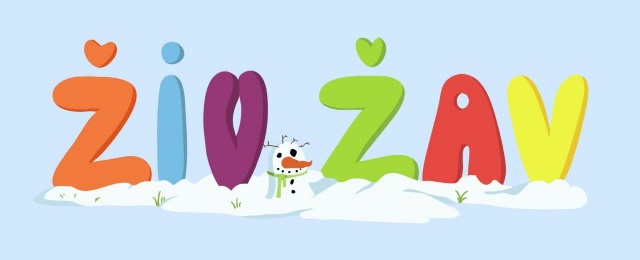 Mali in veliki vas vabimona OTROŠKI ŽIV ŽAVKDAJ?         V sredo, 20.12.2023, ob 17. uri      KJE?            Plato pred ND MežicaV programu sodelujemo otroci vrtca Mežica in OŠ MežicaPRIDITE, VESELO BO! BOMO PELI, PLESALI, PRISLUHNILI KRATKI ZGODBI in se predvsem ZABAVALI.